معاهدة التعاون بشأن البراءاتالفريق العاملالدورة التاسعةجنيف، من 17 إلى 20 مايو 2016مشروع جدول الأعمال المعدلمن إعداد الأمانةافتتاح الدورةانتخاب الرئيس ونائبي الرئيساعتماد جدول الأعمال(الوثيقة PCT/WG/9/1 Rev. 2)إحصاءات قطاع معاهدة التعاون بشأن البراءاتاجتماع الإدارات الدولية العاملة في ظل معاهدة التعاون بشأن البراءات: تقرير عن الدورة الثالثة والعشرين(الوثيقة PCT/WG/9/2)الخدمات الإلكترونية في قطاع معاهدة التعاون بشأن البراءات(الوثيقة PCT/WG/9/17)تقرير مرحلي عن مشروع رائد بشأن البحث الإلكتروني (eSearchCopy) لدى المكتب الأوروبي للبراءات(الوثيقة PCT/WG/9/23)تقاسم العمل الفعال بما يتخطى التقارير الدولية: استخدام منصة نظام الويبو للنفاذ المركزي إلى البحث والفحص (ويبو كيس)(الوثيقة PCT/WG/9/4)دخول المرحلة الوطنية من خلال النظام الإلكتروني لمعاهدة التعاون بشأن البراءات(الوثيقة PCT/WG/9/24)استقصاء لآراء مستخدمي معاهدة التعاون بشأن البراءات(الوثيقة PCT/WG/9/11)الإيرادات المتأتية من رسوم معاهدة التعاون بشأن البراءات: تدابير ممكنة من أجل الحد من التعرّض لتغيرات أسعار الصرف(الوثيقة PCT/WG/9/9)اقتراح بشأن وضع سياسة رسوم لمعاهدة التعاون بشأن البراءات لتحفيز إيداع البراءات من قبل الجامعات ومؤسسات البحث الممولة من الخزينة العامة لبعض البلدان، لا سيما البلدان النامية والبلدان الأقل نموا(الوثيقة PCT/WG/9/25)تخفيضات الرسوم لبعض مودِعي الطلبات من بعض البلدان، لا سيما البدان النامية والبلدان الأقل نموا(الوثيقة PCT/WG/9/10)تنسيق المساعدة التقنية في ظل معاهدة التعاون بشأن البراءات(الوثيقة PCT/WG/9/8)تدريب الفاحصين(الوثيقة PCT/WG/9/18)تمديد مدة تعيين إدارات البحث والفحص التمهيدي الدوليين(الوثيقة PCT/WG/9/14)البحث والفحص التعاوني - المشروع الرائد الثالث(الوثيقة PCT/WG/9/20)نظام PCT Direct في المكتب الأوروبي للبراءات: تقرير مرحلي(الوثيقة PCT/WG/9/21)تحديد التصنيف الوطني على صفحة غلاف الطلبات الدولية المنشورة(الوثيقة PCT/WG/9/26)الحد الأدنى للوثائق المنصوص عليها في معاهدة التعاون بشأن البراءات: تقرير مرحلي(الوثيقة PCT/WG/9/22)معيار عرض قوائم التسلسل بناء على معاهدة التعاون بشأن البراءات(الوثيقة PCT/WG/9/15)مراجعة معيار الويبو ST.14(الوثيقة PCT/WG/9/7)الرسوم الملوّنة(الوثيقة PCT/WG/9/19)عدد الكلمات في الملخصات ورسوم صفحات الغلاف(الوثيقة PCT/WG/9/16)التحسينات الممكن إدخالها على نظام البحث الإضافي الدولي(الوثيقة PCT/WG/9/6)تصويب الطلب الدولي في حال إيداع عناصر أو أجزاء "عن خطأ"(الوثيقة PCT/WG/9/13)المطالبات بالأولوية في نفس اليوم(الوثيقة PCT/WG/9/3)إرسال نتائج البحث و/أو التصنيف السابق من مكتب تسلم الطلبات إلى إدارة البحث الدولي(الوثيقة PCT/WG/9/5)حذف "أحكام عدم التوافق" من اللائحة التنفيذية لمعاهدة التعاون بشأن البراءات(الوثيقة PCT/WG/9/12)مسائل أخرىملخص الرئيساختتام الدورة[نهاية الوثيقة]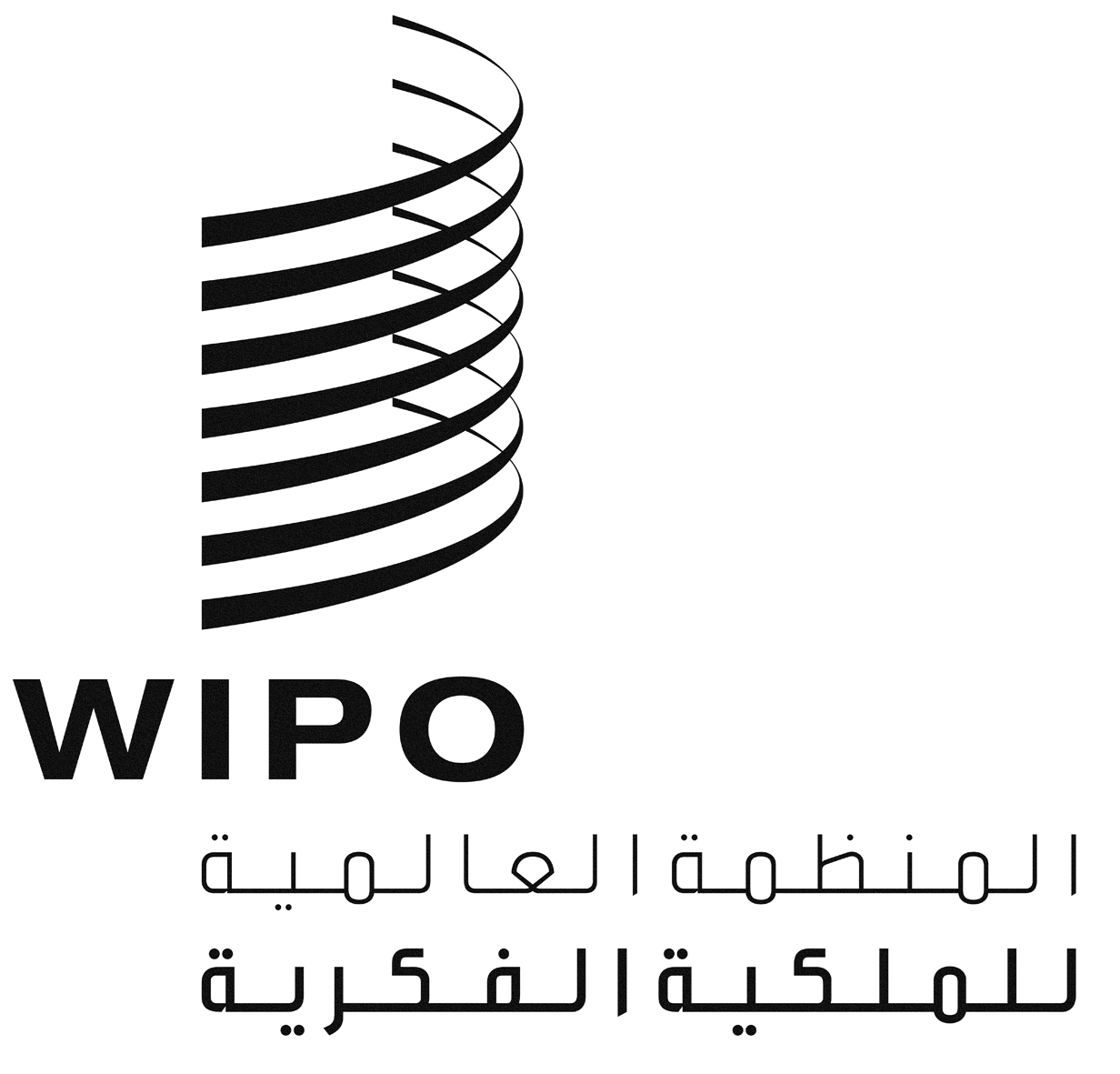 APCT/WG/9/1 REV.2PCT/WG/9/1 REV.2PCT/WG/9/1 REV.2الأصل: بالإنكليزيةالأصل: بالإنكليزيةالأصل: بالإنكليزيةالتاريخ: 29 أبريل 2016التاريخ: 29 أبريل 2016التاريخ: 29 أبريل 2016